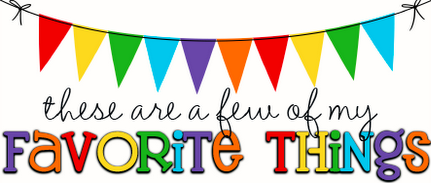 Ana StathisDual Language AssistantBirthday: 04/27Favorite ColorBlue/BlackDrink	Starbucks:Sonic: Cherry limeadeSnacks	Sweet: ChocolateSalty:  I Would Love Gift Cards To:Restaurants: Olive GardenShopping: MarshallsHobbies, Interests, Ways I Treat MyselfBeauty SalonFavorite Sport or TeamSwimming/Volleyball